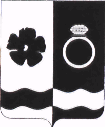 Муниципальное казённое учреждение«Отдел культуры, молодёжной политики, спорта и туризма администрации Приволжского муниципального района»ул.Революционная , д.63, г.Приволжск, Ивановская область, 155550, тел.8 (49339) 2-11-40, 2-13-93e-mail: okmcit_priv2020@mail.ru                       План - график мероприятий учреждений культуры и спортаПриволжского муниципального районас  26.09.2022 года по  02.10.2022 годаНачальник                                                                                                                                                                    Т.Н. Кучина МКУ «ОКМСиТ» МКУ «ОКМСиТ» МКУ «ОКМСиТ» МКУ «ОКМСиТ» МКУ «ОКМСиТ» МКУ «ОКМСиТ» МКУ «ОКМСиТ» МКУ «ОКМСиТ» МКУ «ОКМСиТ» МКУ «ОКМСиТ» МКУ «ОКМСиТ» МКУ «ОКМСиТ»№п/пНазвание мероприятияДата, время место проведенияДата, время место проведенияУчастники мероприятияУчастники мероприятияОтветственное лицоОтветственное лицоПартнеры по проведениюПартнеры по проведениюУчастие в СМИУчастие в СМИ1.Фитнес фестиваль «Движение – жизнь»01.10.202111:00МАУ ФКиС «Арена»01.10.202111:00МАУ ФКиС «Арена»школьники, студентышкольники, студентыРыбакова О.П.Рыбакова О.П.МБУ ГДКМАУ ФКиС «Арена»МБУ ГДКМАУ ФКиС «Арена»2.МБУ ГДКМБУ ГДКМБУ ГДКМБУ ГДКМБУ ГДКМБУ ГДКМБУ ГДКМБУ ГДКМБУ ГДКМБУ ГДКМБУ ГДКМБУ ГДК№п/пНазвание мероприятияДата, время место проведенияДата, время место проведенияУчастники мероприятияУчастники мероприятияОтветственное лицоОтветственное лицоОтветственное лицоПартнеры по проведениюУчастие в СМИУчастие в СМИ1.Кинопоказы28.09.2022-01.10.2022кинозал28.09.2022-01.10.2022кинозалжители городажители городаБорисова В.Н.Борисова В.Н.Борисова В.Н.Фонд киноОф. страницы ГДК (ВК, ОК)Оф. страницы ГДК (ВК, ОК)2.Акция «Поздравь ветерана».30.09.202230.09.2022МОД «НР»МОД «НР»Мараракина А.П.Мараракина А.П.Мараракина А.П.Оф. страницы ГДК (ВК, ОК)Оф. страницы ГДК (ВК, ОК)3.Концертная программа, посвящённая Дню пожилого человека.30.09.202211:00кинозалМБУ ГДК30.09.202211:00кинозалМБУ ГДКЖители города, ветеранские организацииЖители города, ветеранские организацииСмирнова М.Г.Смирнова М.Г.Смирнова М.Г.Оф. страницы ГДК (ВК, ОК)Оф. страницы ГДК (ВК, ОК)4.Цирковая программа «Бинго» г. Пенза01.10.2022по согласованию01.10.2022по согласованиюжители городажители городаСмирнова М.Г.Смирнова М.Г.Смирнова М.Г.Оф. страницы ГДК (ВК, ОК)Оф. страницы ГДК (ВК, ОК)4.Молодёжная программа «Танцующий мост».01.10.202219:0001.10.202219:00молодежьмолодежьСмирнова М.Г.Смирнова М.Г.Смирнова М.Г.Оф. страницы ГДК (ВК, ОК)Оф. страницы ГДК (ВК, ОК)МКУ ЦГБМКУ ЦГБМКУ ЦГБМКУ ЦГБМКУ ЦГБМКУ ЦГБМКУ ЦГБМКУ ЦГБМКУ ЦГБМКУ ЦГБМКУ ЦГБМКУ ЦГБ№п/пНазвание мероприятияДата, время место проведенияДата, время место проведенияУчастники мероприятияУчастники мероприятияУчастники мероприятияОтветственное лицоОтветственное лицоПартнеры по проведениюПартнеры по проведениюУчастие в СМИ1.Угадай – шоу «Мир зверей и птиц сходит со страниц!»    27.09.202227.09.2022социальная сеть VKсоциальная сеть VKсоциальная сеть VKБиблиотекарь Новского сельского отдела Беляева Н.А.Библиотекарь Новского сельского отдела Беляева Н.А.https://vk.com/privbibl2.К Всемирному дню сердца Час здоровья «Дела сердечные».28.09.202228.09.2022социальная сеть VKсоциальная сеть VKсоциальная сеть VKБиблиотекарь Кунестинского сельского отдела Постникова О.В.Библиотекарь Кунестинского сельского отдела Постникова О.В.https://vk.com/privbibl3.День любимых сказок.Познавательная игра «Жили-были»28.09.202228.09.2022социальная сеть VKсоциальная сеть VKсоциальная сеть VKБиблиотекарь Толпыгинского сельского отдела Дехтерева О.В.Библиотекарь Толпыгинского сельского отдела Дехтерева О.В.https://vk.com/privbibl4.К году культурного наследия народов России. Викторина «Сказки всем на удивленье».28.09.202228.09.2022социальная сеть VK,социальная сеть VK,социальная сеть VK,Библиотекарь Рождественского сельского отдела Морозова Н.А.Библиотекарь Рождественского сельского отдела Морозова Н.А.https://vk.com/privbibl5.Ко Дню  Интернета Информационная страница «Всемогущий интернет!»30.09.202230.09.2022социальная сеть VKсоциальная сеть VKсоциальная сеть VKБиблиотекарь детского отделаГорошкова Н.В.Библиотекарь детского отделаГорошкова Н.В.https://vk.com/detskiiotdelmkycgb6.День Веры, Надежды, Любови и матери их СофииЧас нравственности«Свет Веры, Надежды, Любви…»30.09.202230.09.2022социальная сеть VKсоциальная сеть VKсоциальная сеть VKБиблиотекарь Горки-Чириковскогосельского отдела Белова Л.А. Библиотекарь Горки-Чириковскогосельского отдела Белова Л.А. https://vk.com/privbibl7.Международный день пожилых людей. Выставка книг «Сказочные бабушки и дедушки».Работа с социально-незащищенными. Праздничный вечер в клубе «Золотой возраст»  «О, русских женщин имена!Фольклорный вечер «Песни наших бабушек». Библиопосиделки «И года не беда, коль душа молода».Тематическое мероприятие«Для тех, кто годы не считает».01.10.202201.10.2022социальная сеть VKсоциальная сеть VKсоциальная сеть VKБиблиотекарь детского отдела Зайцева В.Е.Библиотекарь Ингарского сельского отдела Илларионова Е.В.Библиотекарь Рождественского сельского отдела Морозова Н.А.Библиотекарь Толпыгинского сельского отдела Дехтерева О.В.Библиотекарь Федорищенского сельского отдела Клюзова И.Е.Библиотекарь детского отдела Зайцева В.Е.Библиотекарь Ингарского сельского отдела Илларионова Е.В.Библиотекарь Рождественского сельского отдела Морозова Н.А.Библиотекарь Толпыгинского сельского отдела Дехтерева О.В.Библиотекарь Федорищенского сельского отдела Клюзова И.Е.https://vk.com/privbiblhttps://vk.com/detskiiotdelmkycgb8.День музыки. Познавательно-игровая программа «Музыкальные ступеньки». Тематический час«Музыка всегда в душе!»01.10.202201.10.2022социальная сеть VKсоциальная сеть VKсоциальная сеть VKБиблиотекарь Кунестинского сельского отдела Постникова О.В.Библиотекарь Новского сельского отдела Беляева Н.А.Библиотекарь Кунестинского сельского отдела Постникова О.В.Библиотекарь Новского сельского отдела Беляева Н.А.https://vk.com/privbiblМБУ ДО ДМШМБУ ДО ДМШМБУ ДО ДМШМБУ ДО ДМШМБУ ДО ДМШМБУ ДО ДМШМБУ ДО ДМШМБУ ДО ДМШМБУ ДО ДМШМБУ ДО ДМШМБУ ДО ДМШМБУ ДО ДМШ№п/пНазвание мероприятияДата, время место проведенияУчастники мероприятияУчастники мероприятияУчастники мероприятияОтветственное лицоОтветственное лицоПартнеры по проведениюПартнеры по проведениюУчастие в СМИУчастие в СМИ1.Работа с учебной документацией, обновление сайта.в течение неделипреподаватели, учащиеся, родителипреподаватели, учащиеся, родителипреподаватели, учащиеся, родителиДугин А.В.Дугин А.В.2.День рождения Д. Шостаковича«Бессмертная правда музыки Шостаковича»- музыкальная гостиная.26.09.2022актовый залпреподаватели, учащиесяпреподаватели, учащиесяпреподаватели, учащиесяДугин А.В.Дугин А.В.3.«Финист – Ясный сокол».
Музыкально-литературная композиция по пьесе Н.Шестакова.28.09.202216:00ВКЗпреподаватели, учащиесяпреподаватели, учащиесяпреподаватели, учащиесяДугин А.В.Дугин А.В.Московская филармония платформа meloman.ruМосковская филармония платформа meloman.ruМБУ ДО ДШИМБУ ДО ДШИМБУ ДО ДШИМБУ ДО ДШИМБУ ДО ДШИМБУ ДО ДШИМБУ ДО ДШИМБУ ДО ДШИМБУ ДО ДШИМБУ ДО ДШИМБУ ДО ДШИМБУ ДО ДШИ№п/пНазвание мероприятияДата, время место проведенияУчастники мероприятияУчастники мероприятияУчастники мероприятияОтветственное лицоОтветственное лицоПартнеры по проведениюПартнеры по проведениюУчастие в СМИУчастие в СМИ1.Экскурсия в музейно-выставочный комплекс «Присутственные места».27.09.2022 13.30 МВК «Присутственные места».Преподаватели, учащиесяПреподаватели, учащиесяПреподаватели, учащиесяАнтонова Е.И.Антонова Е.И.МВК «Присутственные места».МВК «Присутственные места».2.Выставка художественных работ, учащихся «Осенняя мелодия».30.09.202215:00МБУ ДШИАнтонова Е.И.Антонова Е.И.МАУ ФКиС «Арена»МАУ ФКиС «Арена»МАУ ФКиС «Арена»МАУ ФКиС «Арена»МАУ ФКиС «Арена»МАУ ФКиС «Арена»МАУ ФКиС «Арена»МАУ ФКиС «Арена»МАУ ФКиС «Арена»МАУ ФКиС «Арена»МАУ ФКиС «Арена»МАУ ФКиС «Арена»№п/пНазвание мероприятияДата, время место проведенияДата, время место проведенияУчастники мероприятияУчастники мероприятияОтветственное лицоОтветственное лицоПартнеры по проведениюПартнеры по проведениюУчастие в СМИУчастие в СМИ1.Работа с документацией; работа в соц. сетях,работа в системеАИС ГТО,(тренировки согласно расписанию).26.09.2022-02.10.202226.09.2022-02.10.2022Касаткина Н.А.Касаткина Н.А.2.Занятие по северной ходьбе «Путь к движению» 28.09.2022 Стадион «Труд»28.09.2022 Стадион «Труд»Шварева Е.Н.Шварева Е.Н.Сайт, соц. сетиСайт, соц. сети3.«Спорт, ГТО красота – наши лучшие друзья!»Выполнение нормативов комплекса ГТО.29.09.2022«Плёсский колледж бизнеса и туризма»29.09.2022«Плёсский колледж бизнеса и туризма»студентыстудентыШварева Е.Н.Шварева Е.Н.«Плёсский колледж бизнеса и туризма»«Плёсский колледж бизнеса и туризма»Сайт, соц. сетиСайт, соц. сети4.Фитнесс Фестиваль«Движение – жизнь!»01.10.202211.00МАУ ФКиС «Арена»01.10.202211.00МАУ ФКиС «Арена»школьники, студентышкольники, студентыКасаткина Н.А.Касаткина Н.А.МКУ «ОКМСиТ»,МБУ ГДКМКУ «ОКМСиТ»,МБУ ГДКСайт, соц. сетиСайт, соц. сетиМУ Редакция Приволжская ВолнаМУ Редакция Приволжская ВолнаМУ Редакция Приволжская ВолнаМУ Редакция Приволжская ВолнаМУ Редакция Приволжская ВолнаМУ Редакция Приволжская ВолнаМУ Редакция Приволжская ВолнаМУ Редакция Приволжская ВолнаМУ Редакция Приволжская ВолнаМУ Редакция Приволжская ВолнаМУ Редакция Приволжская ВолнаМУ Редакция Приволжская Волна№п/пНазвание мероприятияДата, время место проведенияДата, время место проведенияУчастники мероприятияУчастники мероприятияОтветственное лицоОтветственное лицоПартнеры по проведениюПартнеры по проведениюУчастие в СМИУчастие в СМИ1.«Верить или нет»26.09.202208:00, 11:0015:00, 21:0026.09.202208:00, 11:0015:00, 21:00Жители районаЖители районагл. редакторВетчинников Д.В.гл. редакторВетчинников Д.В.МКУ ЦГБМКУ ЦГБ2.«Гастрономический дилижанс»27.09.202208:00, 11:0015:00, 21:0027.09.202208:00, 11:0015:00, 21:00Жители районаЖители районагл. редакторВетчинников Д.В.гл. редакторВетчинников Д.В.МКУ ЦГБМКУ ЦГБ3.«Между нами девочками»28.09.202208:00, 11:0015:00, 21:0028.09.202208:00, 11:0015:00, 21:00Жители районаЖители районагл. редакторВетчинников Д.В.гл. редакторВетчинников Д.В.4.«Светофор»29.09.202208:00, 11:0015:00, 21:0029.09.202208:00, 11:0015:00, 21:00Жители районаЖители районагл. редакторВетчинников Д.В.гл. редакторВетчинников Д.В.ГИБДДг. ПриволжскГИБДДг. Приволжск5.«Музыка счастливого детства»30.09.202208:00, 11:0015:00, 21:0030.09.202208:00, 11:0015:00, 21:00Жители районаЖители районагл. редакторВетчинников Д.В.гл. редакторВетчинников Д.В.6.«Юмористические рассказы».01.10.202208:00, 11:0015:00, 21:0001.10.202208:00, 11:0015:00, 21:00Жители районаЖители районагл. редакторВетчинников Д.В.гл. редакторВетчинников Д.В.МКУ ЦГБМКУ ЦГБ7.«Кумиры»021.10.202208:00, 11:0015:00, 21:00021.10.202208:00, 11:0015:00, 21:00Жители районаЖители районагл. редакторВетчинников Д.В.гл. редакторВетчинников Д.В.8.«Миг истории», «Травник», «Готовим вкусно», «Новости», «Гороскоп», «Поздравления»,«Детское времечко», «Погода».ежедневно07:00-21:00ежедневно07:00-21:00Жители районаЖители районагл. редакторВетчинников Д.В.гл. редакторВетчинников Д.В.МКУ ЦГБМКУ ЦГБОбщественный историко – краеведческий музейОбщественный историко – краеведческий музейОбщественный историко – краеведческий музейОбщественный историко – краеведческий музейОбщественный историко – краеведческий музейОбщественный историко – краеведческий музейОбщественный историко – краеведческий музейОбщественный историко – краеведческий музейОбщественный историко – краеведческий музейОбщественный историко – краеведческий музейОбщественный историко – краеведческий музейОбщественный историко – краеведческий музей№п/пНазвание мероприятияДата, время место проведенияДата, время место проведенияУчастники мероприятияУчастники мероприятияОтветственное лицоОтветственное лицоПартнеры по проведениюПартнеры по проведениюУчастие в СМИУчастие в СМИ1.Обзорная экскурсия по залам музея. по согласованиюпо согласованиюпо согласованиюпо согласованиюПлетнева Г.В.Плетнева Г.В.2.Интерактивная программа «Урожай».по согласованию по согласованию по согласованиюпо согласованиюПлетнева Г.В.Плетнева Г.В.Приволжской районной общественной ветеранской организации Всероссийской общественной организации ветеранов (пенсионеров) войны, труда, Вооруженных Сил и правоохранительных органов.Приволжской районной общественной ветеранской организации Всероссийской общественной организации ветеранов (пенсионеров) войны, труда, Вооруженных Сил и правоохранительных органов.Приволжской районной общественной ветеранской организации Всероссийской общественной организации ветеранов (пенсионеров) войны, труда, Вооруженных Сил и правоохранительных органов.Приволжской районной общественной ветеранской организации Всероссийской общественной организации ветеранов (пенсионеров) войны, труда, Вооруженных Сил и правоохранительных органов.Приволжской районной общественной ветеранской организации Всероссийской общественной организации ветеранов (пенсионеров) войны, труда, Вооруженных Сил и правоохранительных органов.Приволжской районной общественной ветеранской организации Всероссийской общественной организации ветеранов (пенсионеров) войны, труда, Вооруженных Сил и правоохранительных органов.Приволжской районной общественной ветеранской организации Всероссийской общественной организации ветеранов (пенсионеров) войны, труда, Вооруженных Сил и правоохранительных органов.Приволжской районной общественной ветеранской организации Всероссийской общественной организации ветеранов (пенсионеров) войны, труда, Вооруженных Сил и правоохранительных органов.Приволжской районной общественной ветеранской организации Всероссийской общественной организации ветеранов (пенсионеров) войны, труда, Вооруженных Сил и правоохранительных органов.Приволжской районной общественной ветеранской организации Всероссийской общественной организации ветеранов (пенсионеров) войны, труда, Вооруженных Сил и правоохранительных органов.Приволжской районной общественной ветеранской организации Всероссийской общественной организации ветеранов (пенсионеров) войны, труда, Вооруженных Сил и правоохранительных органов.Приволжской районной общественной ветеранской организации Всероссийской общественной организации ветеранов (пенсионеров) войны, труда, Вооруженных Сил и правоохранительных органов.№п/пНазвание мероприятияДата, время место проведенияУчастники мероприятияУчастники мероприятияОтветственное лицоОтветственное лицоОтветственное лицоПартнеры по проведениюПартнеры по проведениюУчастие в СМИУчастие в СМИ1.Концертная программа, посвящённая Дню пожилого человека.30.09.202211:00кинозал МБУ ГДКветеранские клубыветеранские клубыВолкова Е.И.Волкова Е.И.Волкова Е.И.Оф. страницы ГДК (ВК, ОК)Оф. страницы ГДК (ВК, ОК)